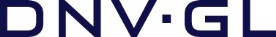 TYPE APPROVAL CERTIFICATECertificate No:TAS00000SRThis is to certify:That the Rudder Bearing Bushing Material, Syntheticwith type designation(s)NORDEN 788 MARINEIssued toNorden Maritime ASOs, Norwayis found to comply withDNV GL class programme DNVGL-CP-0081 – Type approval – Synthetic bearing bushing materialsDNV GL rules for classification – ShipsApplication :Maximum surface pressure 10 N/mm² for the synthetic rudder bearing bushing material against steel/metal, water/oil/grease lubricated or self-lubricated. The Type Approval is valid only when the installation/application of the product is according to the DNV GL Rules and the Manufacturer's specification.Product(s) approved by this certificate is/are accepted for installation on all vessels classed by DNV GL.This Certificate is valid until 2021-11-08.Issued at Høvik on 2016-11-09DNV GL local station: BergenApproval Engineer: Gisle Hersvikfor DNV GLMartin Strande Head of SectionThis Certificate is subject to terms and conditions overleaf. Any significant change in design or construction may render this Certificate invalid. The validity date relates to the Type Approval Certificate and not to the approval of equipment/systems installed.Form code: TA 1411a	Revision: 2015-05	www.dnvgl.com	Page 1 of 3© DNV GL 2014. DNV GL and the Horizon Graphic are trademarks of DNV GL AS.Product descriptionNORDEN 788 MARINE; A fibre-reinforced thermosetting resin material with additional lubricant.Place of ManufactureNorden Maritime AS, Industriveien 13, N-5210, Os, NorwayApplication/LimitationFields of Application:	- Rudder Neck BearingsRudder Pintle BearingsRudder CarriersFin stablilizersLubricants;	- Water, grease, oilSelf-lubrication (dry running)Surface Pressure;	- 10.0 MPa, maximum (water- and self-lubricated) Installation;	- Press fitFreeze fitAdhesive bondedDimensions;	- As per DNV GL Rules and Manufacturer's specification.The maximum surface pressure of 10 N/mm² will be subject to evaluation w.r.t. service experience etc. in connection with renewal of the certificate.The Type Approval is valid only when the installation/application of the product is according to the specified DNV GL Rules and the Manufacturer's specification.In accordance with DNV GL Rules for Ships, Pt.3 Ch.14, the bushing shall be effectively secured to the bearing.Bushing fitted by means of shrink fitting alone is not considered effectively secured. Additional physical stoppers need to be arranged to prevent the bushing from accidentally rotating or shifting in vertical direction.Any significant changes in design and/or quality of the material will render the approval invalid.Type Approval documentation1.2.3.4.5.6.7.8.Tests carried outType Testing has been carried out in accordance with Type Approval documentation.Marking of productProduct shall be marked with manufacturer’s name; Norden Maritime AS, Os, Norway, type designation; NORDEN 788 MARINE, item number and dimensions.The marking is to be carried out in such a way that it is visible, legible and indelible. The marking of product is to enable traceability to the DNV GL Type Approval Certificate.Periodical assessmentThe scope of the Periodical Assessment is to verify that the conditions stipulated for the Type Approval is complied with and that no alterations are made to the product design or choice of materials.Periodical Assessment to be performed after 2.5 years (Certificate Retention) and at renewal after 5 years (Certificate Renewal).The main elements of the Periodical Assessment are to:Ensure that Type Approval documentation is available.Review design, materials, production process, and performance with respect to possible changes, in order to ensure compliance with Type Approval documentation and/or referenced material specifications.Ensure traceability between manufacturer’s product marking and the DNV GL Type Approval Certificate.END OF CERTIFICATE